ГОСУДАРСТВЕННАЯ ДУМА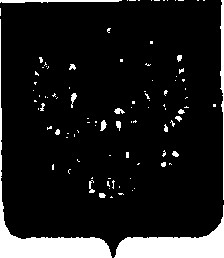 ФЕДЕРАЈЉНОГО СОБРАНИЯРОССУТСКОЙ ФЕДЕРАЦИИРоссийской Федерации В.В.ВОЛОДИНУ «20» января 2020Москва, КремльВ соответствии с пунктом статьи 84 Конституции Российской Федерации вношу в Государственную Думу проект закона Российской Федерации о поправке к Конституции Российской Федерации совершенствовании регулирования отдельных вопросов организации публичной власти” .В .Путин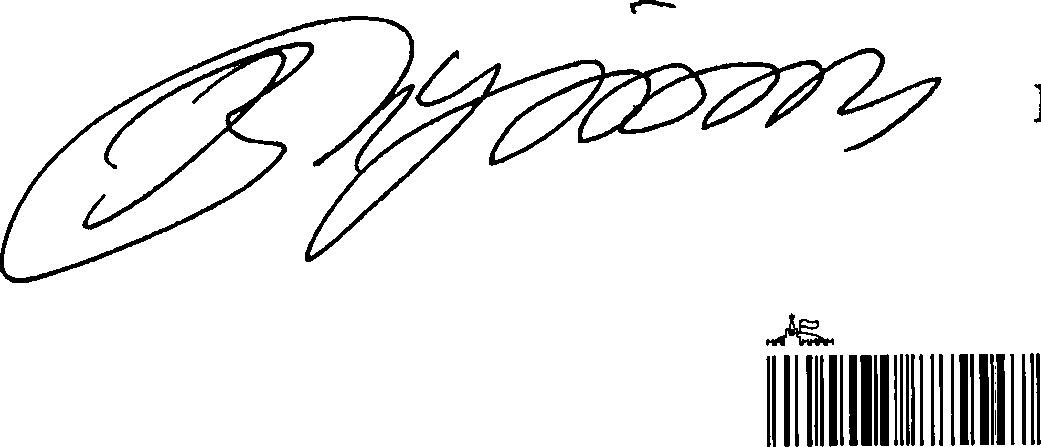 156537 880206Государствеюш Дьма ФС РФ дата 20.01.2020 16:24	2 100035 88554 7	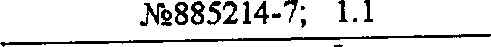 Вносится Президентом Российской ФедерацииПроект мв вп{4-РЗАКОН РОССИЙСКОЙ ФЕДЕРАЦИИ О ПОПРАВКЕК КОНСТИТУЦИИ РОССИЙСКОЙ ФЕДЕРАЦИИО совершенствовании регулирования отдельных вопросов организации публичной властиСтатья 1Внести в Конституцию Российской Федерации, принятуювсенародным голосованием 12 декабря 1993 года (Российская газета, 1993,25 декабря), следующие изменения:пункт ”т” статьи 71 изложить в следующей редакции:”т) федеральная государственная служба; установление ограничений для замещения государственных и муниципальных должностей, должностей государственной и муниципальной службы, в том числе огражичений, связанных с наличием гражданства иностранного государства либо вида на жительство или иного документа, подтверждающего право на постоянное проживание гражданинаРоссийской Федерации на территории иностранного государства. ” ,статью 75:а) дополнить частью 5 следующего содержания:”5. В Российской Федерации гарантируются минимальный размер оплаты труда не менее величины прожиточного минимума трудоспособного населения в целом по Российской Федерации и индексация социальных пособий и иных социальных выплат в порядке, установленном федеральным законом. ”;б) дополнить частью 6 следующего содержания:"6. В Российской Федерации формируется система пенсионного обеспечения граждан на основе принципов всеобщности, справедливости и солидарности поколений и поддерживается ее эффективное функционирование, а таюке регулярно осуществляется индексация размера пенсий в порядке, установленном федеральным законом. “ ;3) статью 77 дополнить частью З следующего содержания:“З. Высшим должностным лицом субъекта Российской Федерации фуководителем высшего исполнительного органа государственной власти субъекта Российской Федерации) может быть гражданин Российской Федерации, достигший 30 лет, постоянно проживающий в Российской Федерации, не имеющий гражданства иностранного государства либо вида на жительство или иного документа, подтверждающего право на постоянное проживание гражданина Российской Федерации на территории иностранного государства. Федеральным законом могут быть установлены дополнительные требования к высшему должностному лицу субъекта РоссийскойЗ	Федерации (руководителю	высшего	исполнительного	органагосударственной власти субъекта Российской Федерации). ” ;статью 78 дополнить частью 5 следующего содержания:”5. Руководителем федерального государственного органа может быть гражданин Российской Федерации, достигший 30 лет, не имеющий гражданства иностранного государства либо вида на жительство или иного документа, подтверждающего право на постоянное проживание гражданина Российской Федерации на территории иностранногогосударства. ” ;статью 79 изложить в следующей редакции:”Статья 79Российская Федерация может участвовать в межгосударственных объединениях и передавать им часть своих полномочий в соответствии с международными договорами Российской Федерации, если это не влечет за собой ограничения прав и свобод человека и гражданина и не противоречит основам конституционного строя Российской Федерации. Решения межгосударственных органов, принятые на основании положений международных договоров Российской Федерации в их истолковании, противоречащем Конституции РоссийскойФедерации, не подлежат исполнению в Российской Федерации. ” ,статью 81 изложить в следующей редакции:”Статья 81Президент Российской Федерации избирается сроком на шесть лет гражданами Российской Федерации на основе всеобщего равного и прямого избирательного права при тайном голосовании.Президентом Российской Федерации может быть избран гражданин Российской Федерации, достигший 35 лет, постоянно проживающий в Российской Федерации не менее 25 лет, не имеющий и не имевший ранее гражданства иностранного государства либо вида на жительство или иного документа, подтверждающего право на постоянное проживание гражданина Российской Федерации на территории иностранного государства. Требование к кандидату на должность Президента Российской Федерации об отсутствии у него гражданства иностранного государства не распространяется на граждан Российской Федерации, ранее имевших гражданство государства, которое было принято или часть которого была принята в Российскую Федерацию в соответствии с федеральным конституционным законом, и постоянно проживавших на территории принятого в Российскую Федерацию государства или территории принятой в Российскую Федерацию части государства.Одно и то же лицо не может зантиать должность ПрезидентаРоссийской Федерации более двух сроков.Порядок	выборов Президента	Российской	Федерацииопределяется федеральным законом. ” ;7) в статье 83:а) пункт ”а” изложить в следующей редакции:”а) назначает Председателя Правительства Российской Федерации, кандидатура которого утверждена Государственной Думой по представлению Президента Российской Федерации, и освобождаетПредседателя Правительства Российской Федерации от должности; ” ;б) дополнить пунктом ”6 1 ” следующего содержания:”6 1 ) утверждает по предложению Председателя Правительства Российской Федерации структуру федеральных органов исполнительной власти, вносит в нее изменения; в структуре федеральных органов исполнительной власти определяет органы, руководство деятельностью которых осуществляет Президент Российской Федерации, и органы, руководство деятельностью которых осуществляет Правительство Российской Федерации. В случае если Председатель Правительства Российской Федерации освобожден Президентом Российской Федерации от должности, вновь назначенный Председатель Правительства Российской Федерации не представляет Президенту Российской Федерации предложения о структуре федеральных органовисполнительной власти; ” ;в) дополнить пунктом ”B l ” следующего содержания:”B l) принимает отставку Председателя Правительства Российской Федерации, заместителей Председателя Правительства Российской Федерации, федеральных министров, а также руководителей федеральных органов исполнительной власти, руководство деятельностью которых осуществляет Президент Российской Федерации; ” ;г) пункт ”д” изложить в следующей редакции:”д) назначает на должность заместителей Председателя Правительства Российской Федерации и федеральных министров, кандидатуры которых утверждены Государственной Думой, и освобождает их от должности; ” ,д) дополнить пунктом ”д1 ” следующего содержания:”д ) назначает на должность после консультаций с Советом Федерации и освобождает от должности руководителей федеральных органов исполнительной власти (включая федеральных министров), ведаюпщх вопросиш обороны, безопасности государства, внутренних дел, юстиции, иностранных дел, предотвращения чрезвычайных ситуаций и ликвидации последствий стихийных бедствий, общественнойбезопасности; ” ;е) пункт ”е” изложить в следующей редакции:”е) представляет Совету Федерации кандидатуры для назначения на должность Председателя Конституционного Суда Российской Федерации, заместителя Председателя Конституционного Суда Российской Федерации и судей Конституционного Суда Российской Федерации, Председателя Верховного Суда Российской Федерации, заместителей Председателя Верховного Суда Российской Федерации и судей Верховного Суда Российской Федерации; назначает председателей, заместителей председателей и судей других федеральныхсудов; “ ;ж) пункт ”e l ” изложить в следующей редакции:”e l ) представляет Совету Федерации кандидатуры для назначения на должность Генерального прокурора Российской Федерации и заместителей Генерального прокурора Российской Федерации; вносит в Совет Федерации предложения об освобождении от должности Генерального прокурора Российской Федерации и заместителейГенерального прокурора Российской Федерации; ” ;з) дополнить пунктом ”е ” следующего содержания:”е3) назначает на должность после консультаций с Советом Федерации и освобождает от должности прокуроров субъектов Российской Федерации; назначает на должность и освобождает от должности иных прокуроров, кроме прокуроров городов, районов и приравненных к ним прокуроров; “ ;и) дополнить пунктом е следующего содержания:”е ) вносит в Совет Федерации представление о прекращении в соответствии с федеральным конституционным законом полномочий судей Конституционного Суда Российской Федерации, судей Верховного Суда Российской Федерщии, судей кассационных и апелляционных судов в случае совершения ими поступка, порочащего честь и достоинство судьи, а таюке в иных предусмотренных федеральным конституционным законом случаях, свидетельствующих о невозможности осуществления судьей своих полномочий; ”;к) дополнить пунктом ”ж1 ” следующего содержания:”ж ) формирует Государственный Совет Российской Федерации в целях обеспечения согласованного функционированияи взаимодействия органов государственной власти, определения основных направлений внутренней и внешней политики Российской Федерации и приоритетных направлений социально-экономического развития государства; статус Государственного Совета Российской Федерации определяется федеральным законом; ”;8) в статье 95:а) часть 2 изложить в следующей редакции:”2. В Совет Федерации входят: по два представителя от каждого субъекта Российской Федерации - по одному от законодательного (представительного) и исполнительного органов государственной власти; представители Российской Федерации, назначаемые Президентом Российской Федерацрш, число которых составляет не более десяти процентов от числа членов Совета Федерации (сенаторов Российской Федерации) представителей от законодательных (представительных) и исполнительных органов государственной власти субъектов РоссийскойФедерации. “ ;б) дополшпь частью 2 1 следующего содержания:”2 1 . Членом Совета Федерации (сенатором Российской Федерации) может быть гражданин Российской Федерации, достигший 30 лет, постоянно проживающий в Российской Федерации, не имеющий гражданства иностранного государства либо вида на жительство или иного документа, подтверждающего право на постоянное проживание гражданина Российской Федерации на территории иностранногогосударства. ” ;часть 1 статьи 97 изложить в следующей редакции:” 1. Депутатом Государственной Думы может быть избран гражданин Российской Федерации, достигший 21 года и имеющий право участвовать в выборах, постоянно проживающий в Российской Федерации, не имеющий иностранного гражданства либо вида на жительство или иного документа, подтверждающего право на постоянное проживание гражданина Российской Федерации на территории иностранногогосударства. ” ;в части 1 статьи 102:а) пункт ”ж” изложить в следующей редакции:”ж) назначение на должность по представлению Президента Российской Федерации Председателя Конституционного Суда РоссийскойФедерации,	заместителя Председателя Конституционного СудаРоссийской Федерации и судей Конституционного Суда Российской Федерации, Председателя Верховного Суда Российской Федерации, заместителей Председателя Верховного Суда Российской Федерации и судей Верховного Суда Российской Федерации; “ ;б) дополнить пунктом “к” следующего содержания:проведение консультаций по предложенным Президентом Российской Федерации кандидатурам на должность руководителей федеральных органов исполнительной власти (включая федеральных министров), ведающих вопросами обороны, безопасности государства, внутренних дел, юстиции, иностранных дел,	предотвращения чрезвычайных ситуаций и ликвидации последствий стихийных бедствий, общественной безопасности; “ ;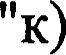 в) дополнить пунктом “ л“ следующего содержания:”л) проведение консультаций по предложенным Президентом Российской Федерации кандидатурам на должность прокуроров субъектовРоссийской Федерации; ” ;	г) дополнить пунктом 	следующего содержания:м) прекращение по предстатению Президента Российской Федерации в соответствии с федеральным конституционным законом полномочий судей Конституционного Суда Российской Федерации, судей Верховного Суда Российской Федерации, судей кассационных и апелляционных судов в случае совершения ими поступка, порочащего честь и достоинство судьи, а также в иных предусмотренных федеральным конституционным законом случаях, свидетельствующих о невозможности осуществления судьей своих полномочий. ” ;1 1) в части 1 статьи 103:а) пункт ”а” изложить в следующей редакции:”а) утверждение по представлению Президента Российской Федерации кандидатуры Председателя Правительства РоссийскойФедерации; “ ;б) дополнить пунктом ”а “ следующего содержания:”al ) утверждение по представлению Председателя Правительства Российской Федерации кандидатур заместителей Председателя Правительства Российской Федерации и федеральных министров, за исключением федеральных министров, указанных в пункте ”д статьи 83 Конституции Российской Федерации; “ ;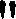 часть 3 статьи 107 изложить в следующей редакции:”3. Если Президент Российской Федерации в течение четырнадцати дней с момента поступления федерального закона отклонит его, то Государственная Дума и Совет Федерации в установленном Конституцией Российской Федерации порядке вновь рассматривают такой закон. Если при повторном рассмотрении федеральный закон будет одобрен в ранее принятой редакции большинством не менее двух третей голосов от общего числа членов Совета Федерации и депутатов Государственной Думы, он подлежит подписанию Президентом Российской Федерации в течение семи дней и обнародованию. Если Президент Российской Федерации в течение указанного срока обратится в Конституционный Суд Российской Федерации с запросом о проверке конституционности федерального закона, срок для подписания такого закона приостанавливается на время рассмотрения запроса Конституционным Судом Российской Федерации. Если Конституционный Суд Российской Федерации подтвердит конституционность федерального закона, Президент Российской Федерации подписывает его в трехдневный срок с момента вынесения Конституционным Судом Российской Федерации соответствующего решения. Если Конституционный Суд Российской Федерации не подтвердит конституционности федерального закона, Президент Российской Федерации возвращает егов Государственную Думу без подписания. ” ,часть 2 статьи 108 изложить в следующей редакции:”2. Федеральный конституционный закон считается принятым, если он одобрен большинством не менее трех четвертей голосов от общего числа членов Совета Федерации и не менее двух третей голосов от общего числа депутатов Государственной Думы. Принятый федеральный конституционный закон в течение четырнадцати дней подлежит подписанию Президентом Российской Федерации и обнародованию. Если Президент Российской Федерации в течение указанного срока обратится в Конституционный Суд Российской Федерации с запросом о проверке конституционности федерального конституционного закона, срок для подписания такого закона приостанавливается на время рассмотрения запроса Конституционным Судом Российской Федерации. Если Конституционный Суд Российской Федерации подтвердит конституционность федерального конституционного закона, Президент Российской Федерации подписывает его в трехдневный срок с момента вынесения Конституционным Судом Российской Федерации соответствующего решения. Если Конституционный Суд Российской Федерации не подтвердит конституционности федеральногоконституционного закона, Президент Российской Федерации возвращает его в Государственную Думу без подписания. ”;статью 110 дополнить частью 3 следующего содержания:”3. Председателем Правительства Российской Федерации, Заместителем Председателя Правительства Российской Федерации, федеральным министром, иным руководителем федерального органа исполнительной власти может быть гражданин Российской Федерации, достигший 30 лет, не имеющий гражданства иностранного государства либо вида на жительство или иного документа, подтверждающего право на постоянное проживание гражданина Российской Федерациина территории иностранного государства. ” ,в статье 111:а) часть 1 изложить в следующей редакции:” 1. Председатель Правительства Российской Федерации назначается Президентом Российской Федерации после утверждения его кандидатурыГосударственной Думой. ” ;б) часть 2 изложить в следующей редакции:”2. Представление по кандидатуре Председателя Правительства Российской Федерации вносится в Государственную Думу Президентом Российской Федерации не позднее двухнедельного срока после вступления в должность вновь избранного Президента Российской Федерации или после отставки Правительства Российской Федерации либо в течение недели со дня отклонения кандидатуры Председателя ПравительстваРоссийской Федерации Государственной Думой или освобождения15Президентом Российской Федерации от должности либо отставкиПредседателя Правительства Российской Федерации. “ ,16) статью 112 изложить в следующей редакции:”Статья 112Председатель Правительства Российской Федерации не позднее недельного срока после назначения представляет Президенту Российской Федерации предложения о структуре федеральных органов исполнительной власти, за исключением случая, когда предшествующий Председатель Правительства Российской Федерации освобожден от должности Президентом Российской Федерации.Председатель Правительства Российской Федерации представляет Государственной Думе на утверждение кандидатуры заместителей Председателя Правительства Российской Федерации и федеральных министров, за исключением федеральных министров, указанных в пункте ”д статьи 83 Конституции Российской Федерации. Государственная Дума не позднее недельного срока принимает решение по представленным кандидатурам.Заместители Председателя Правительства Российской Федерации и федеральные министры, кандидатуры которых утверждены Государственной Думой, назначаются на должность Президентом Российской Федерации. Президент Российской Федерации не вправе отказать в назначении на должность заместителей Председателя Правительства Российской Федерации и федеральных министров, кандидатуры которых утверждены Государственной Думой. ” ;статью 119 изложить в следующей редакции:”Статья 119Судьями могут быть граждане Российской Федерации, достигшие 25 лет, имеющие высшее юридическое образование и стаж работы по юридической профессии не менее пяти лет, постоянно проживающие в Российской Федерации, не имеющие гражданства иностранного государства либо вида на жительство или иного документа, подтверждающего право на постоянное проживание гражданина Российской Федерации на территории иностранного государства. Федеральным законом могут быть установлены дополнительныетребования к судьям судов Российской Федерации. ” ,в статье 125:а) часть 1 изложить в следующей редакции:” 1. Конституционный Суд Российской Федерации является высшим судебным органом конституционного контроля в Российской Федерации, осуществляющим судебную власть посредством конституционного судопроизводства в целях запщты основ конституционного строя, основных прав и свобод человека и гражданина, обеспечения верховенства и прямого действия Конституции Российской Федерации на всей территории Российской Федерации. Конституционный Суд Российской 17Федерации состоит из 1 1 судей, включая Председателя КонституционногоСуда Российской Федерации и его заместителя. ”;б) дополнить частью 5 1 следующего содержания:” 5 1 . Конституционный Суд Российской Федерации:а) по запросу Президента Российской Федерации проверяет конституционность законов, принятых в порядке, предусмотренном частью 3 статьи 107 и частью 2 статьи 108 Конституции РоссийскойФедерации, до их подписания Президентом Российской Федерации;б) в порядке, установленном федеральным конституционным законом, разрешает вопрос о возможности исполнения решений межгосударственных органов, принятых на основании положений международных договоров Российской Федерщии в их истолковании, противоречащем Конституции Российской Федерации;в) по запросу Президента Российской Федерации в порядке, установленном федеральным конституционным законом, проверяет конституционность законов субъектов Российской Федерации до их подписания выспшм должностным лицом субъекта Российской Федерации фуководителем высшего исполнительного органа государственной власти субъекта Российской Федерации). ” ,18в) дополнить частью 8 следующего содержания:”8. Конституционный Суд Российской Федерации осуществляет иные полномочия, установленные федеральным конституционнымзаконом. ” ,19) статью 128 изложить в следующей редакции:”Статья 128Председатель Конституционного Суда Российской Федерации, заместитель Председателя Конституционного Суда Российской Федерации и судьи Конституционного Суда Российской Федерации, Председатель Верховного Суда Российской Федерации, заместители ПредседателяВерховного Суда Российской Федерации и судьи Верховного Суда Российской Федерации назначаются Советом Федерациипо представлению Президента Российской Федерации.Председатели, заместители председателей и судьи других федеральных судов назначаются Президентом Российской Федерации в порядке, установленном федеральным конституционным законом.Полномочия, порядок образования и деятельности Конституционного Суда Российской Федерации, Верховного Суда Российской Федерации и других федеральных судов устанавливаются федеральным конституционным законом. ” ;1920) статью 129 изложить в следующей редакции:”Статья 129Прокуратура Российской Федерации	единая федеральнаяцентрализованная система органов, осуществляющих надзор за соблюдением Конституции Российской Федерации и исполнением законов, надзор за соблюдением прав и свобод человека и гражданина,уголовное преследование в соответствии со своими полномочиями, а также выполняющих иные функции. Полномочия и функции прокуратуры Российской Федерации, ее организация и порядок деятельности определяются федеральным законом.Генеральный прокурор Российской Федерации, заместители Генерального прокурора Российской Федерации назначаются на должность и освобождаются от должности Советом Федерации по представлению Президента Российской Федерации.З. Прокуроры субъектов Российской Федерации назначаются на должность после консультаций с Советом Федерации и освобождаются от должности Президентом Российской Федерации.Иные прокуроры, кроме прокуроров городов, районов и приравненных к ним прокуроров, назначаются на должность и освобождаются от должности Президентом Российской Федерации.20Прокуроры городов, районов и приравненные к ним прокуроры назначаются на должность и освобождаются от должности Генеральным прокурором Российской Федерации. ” ;статью 132 дополнить частью 3 следующего содержания:”3. Органы местного самоуправления и органы государственной власти входят в единую систему публичной власти в Российской Федерации и осуществляют взаимодействие для наиболее эффективного решения задач в интересах населения, проживающего на соответствующей территории.” ;статью 133 изложить в следующей редакции:” Статья 133Местное самоуправление в Российской Федерации гарантируется правом на судебную защиту, на компенсацию дополнительных расходов, возникших в результате выполнения органами местного самоуправления во взаимодействии с органами государственной власти публичных функций и полномочий, имеющих государственное значение, а также запретом на ограничение прав местного самоуправления, установленныхКонституцией Российской Федерации и федеральными законами. “ .21Статья 2Закон Российской Федерации о поправке к Конституции Российской Федерации ”О совершенствовании регулирования отдельных вопросов организации публичной власти” выносится на общероссийское голосование.ПрезидентРоссийской Федерации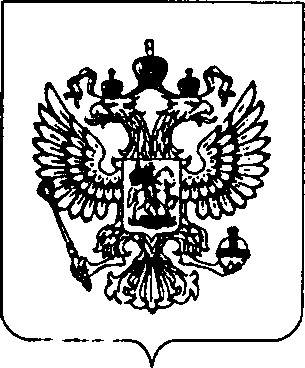 РАСПОРЯЖЕНИЕПРЕЗИДЕНТА РОССИЙСКОЙ ФЕДЕРАЦИИНазначить председателя Комитета Совета Федерации по конституционному законодательству и государственному строительству Клишаса Андрея Алекрандровича, председателя Комитета Государственной Думы по государственному строительству и законодательству Крашенинникова Павла Владимировича и директора федерального государственного научноисследовательского учреждения ”Институт законодательства и сравнительного правоведения при Правительстве Российской Федерации“ Хабриеву Талшо Ярулловну официальными  представителями Президента Российской Федерации при рассмотрении палатами Федерального Собрания Российской Федерации проекта закона Российской Федерации о поправке к Конституции Российской Федерации ”О совершенствовании регујшрования отдельных вопросов организации публичной власти“.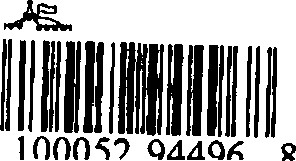 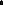 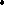 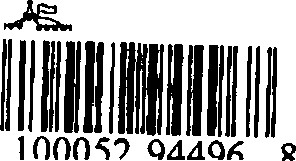 резидент ской Федерации	В.Путин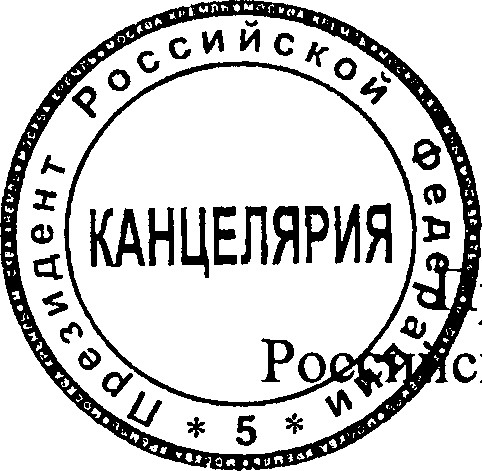 20 января 2020 годаПОЯСНИТЕЛЬНАЯ ЗАПИСКА к проекту закона Российской Федерации о поправке к Конституции Российской Федерации” О совершенствовании регулирования отдельных вопросов организации публичной власти“Проект закона Российской Федерации о поправке к Конституции Российской Федерации подготовлен на основании предложений, представленных рабочей группой по подготовке предложений о внесении поправок в Конституцию Российской Федерации.Проектом закона Российской Федерации о поправке к Конституции Российской Федерации предусматривается внесение изменений, направленных на закрепление на конституционном уровне обязательных требований к должностным лицам, полномочия которых непосредственно связаны с обеспечением безопасности страны и суверенитета государства, в том числе ограничений, связанных с наличием гражданства иностранного государства либо вида на жительство или иного документа, подтверждающего право на постоянное проживание гражданина Российской Федерации на территории иностранного государства.Так, к кандидатам на должность Президента Российской Федерации предлагается установить требования о постоянном проживании на территории Российской Федерации не менее 25 лет, а также об отсутствии гражданства иностранного государства либо вида на жительство или иного документа, подтверждающего право на постоянное проживание гражданина Российской Федерации на территории иностранного государства, на момент участия в выборах или когда-либо ранее.Исходя из принципа единства системы государственной власти аналогичные требования об отсутствии гражданства иностранного государства либо вида на жительство или иного документа, подтверждающего право на постоянное проживание гражданина Российской Федерации на территории иностранного государства, предлагается установить для высших должностных лиц субъектов Российской Федерации, членов Совета Федерации, депутатов Государственной Думы, Председателя Правительства РоссийскойФедерации,	его	заместителей,	федеральных	министров,2руководителей других федеральных государственных органов, а также для судей.В целях защиты социальных прав граждан, обеспечения их равных возможностей на всей территории страны статью 75 Конституции Российской Федерации предлагается дополнить положениями, устанавливающими минимальный размер оплаты труда не ниже величины прожиточного минимума трудоспособного населения в целом по Российской Федерации, гарантии обязательной индексации пенсий, социальных пособий и иных социальных выплат, а также основные принципы всеобщего пенсионного обеспечения.В целях защиты государственного суверенитета законопроектом предлагается установить, что решения межгосударственных органов, принятые на основании положений международных договоров Российской Федерации в истолковании, приводящем к их расхождению с Конституцией Российской Федерации, не подлежат исполнению в Российской Федерации.В целях повышения эффективности взаимодействия между представительной и исполнительной ветвями власти, усиления роли Государственной Думы и парламентских партий, а также в целях повышения ответственности членов Правительства Российской Федерации предлагается внести в положения Конституции Российской Федерации, устанавливающие порядок назначения Председателя Правительства Российской Федерации, его заместителей, изменения, в соответствии с которыми кандидатуры для назначения на указанные должности назначаются Президентом Российской Федерации после их утверждения Государственной Думой.Аналогичный порядок предусматривается для назначения руководителей министерств, руководство деятельностью которых осуществляет Правительство Российской Федерации.Для обеспечения большей прозрачности работы силовых ведомств, правоохранительных органов, независимости органов прокуратуры в субъектах Российской Федерации назначение руководителей федеральных органов исполнительной власти, руководство деятельностью которых осуществляет Президент Российской Федерации, а также прокуроров субъектов Российской Федерации предлагается осуществлять после консультаций с Советом Федерации.ЗКроме того, к полномочиям Совета Федерации предлагается отнести прекращение по представлению Президента Российской Федерации полномочий судей Конституционного Суда Российской Федерации, судей Верховного Суда Российской Федерации, судей кассационных и апелляционных судов в случае совершения поступка, порочащего честь и достоинство судьи, а также в иных предусмотренных федеральным законом случаях, свидетельствующих о невозможности осуществления судьей своих полномочий.Предлагается усилить роль Конституционного Суда Российской Федерации, наделив его возможностью проверять по запросам Президента Российской Федерации конституционность законов, принятых палатами Федерального Собрания Российской Федерации, до их подписания Президентом Российской Федерации.В целях обеспечения согласованного функционирования и взаимодействия органов государственной власти Российской Федерации, определения основных направлений внутренней и внешней политики Российской Федерации и приоритетных направлений социально-экономического развития государства предусматривается формирование Президентом Российской Федерации Государственного Совета Российской Федерации.В соответствии с законопроектом органы местного самоуправления и органы государственной власти Российской Федерации входят в единую систему публичной власти в Российской Федерации и взаимодействуют в целях наиболее эффективного осуществления полномочий, имеющих государственное значение.Предусматривается, что предлагаемые изменения в Конституцию Российской Федерации подлежат вынесению на общероссийское голосование.ПЕРЕЧЕНЬ актов федерального законодательства, подлежащих признанию утратившими силу, приостановлению, изменению или принятию в связи с принятием закона Российской Федерации о поправке к Конституции Российской Федерации”О совершенствовании регулирования отдельных вопросов организации публичной власти”. Принятие закона Российской Федерации о поправке к Конституции Российской Федерации совершенствовании регулирования отдельных вопросов организации публичной власти“ потребует изменения следующих актов федерального законодательства: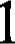 Федеральный конституционный закон от 21 июля 1994 г. N2 1 -ФКЗ ”О Конституционном Суде Российской Федерации”;Федеральный конституционный закон от 28 апреля 1995 г. N2 1 -ФКЗ ”06 арбитражных судах в Российской Федерации",Федеральный конституционный закон от 31 декабря 1996 г. N2 1-ФКЗ судебной системе Российской Федерации”;Федеральный конституционный закон от 17 декабря 1997 г..Tf2 2-ФКЗ ”О Правительстве Российской Федерации”;Федеральный конституционный закон от 7 февраля 2011 г. N2 1 -ФКЗ ”О судах общей юрисдикции в Российской Федерации”;Федеральный конституционный закон от 5 февраля 2014 г. N2 3-ФКЗ ”О Верховном Суде Российской Федерации”;Федеральный закон ”О прокуратуре Российской Федерации”(в редакции Федерального закона от 17 ноября 1995 г. N2 168-ФЗ);Закон Российской Федерации от 26 июня 1992 г. .N2 3132-1”О статусе судей в Российской Федерации”;Федеральный закон от 8 мая 1994 г. .N2 3-ФЗ ”О статусе члена Совета Федерации и статусе депутата Государственной Думы Федерального Собрания Российской Федерации” (в редакцииФедерального закона от 5 июля 1999 г. N2 133-ФЗ);Федеральный закон от 19 мая 1995 г. .N2 82-ФЗ”06 общественных объединениях ”;Федеральный закон от 15 июля 1995 г. .N2 101-ФЗ”О международных договорах Российской Федерации”;2Федеральный закон от 31 мая 1996 г. М 61-ФЗ”06 обороне”;Федеральный закон от 2 мая 1997 г. .N2 76-ФЗ”06 уничтожении химического оружия”;Федеральный закон от 21 июля 1997 г.  116-ФЗ ”О промышленной безопасности опасных производственных объектов ”;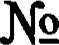 Федеральный закон от 21 июля 1997 г. N2 118-ФЗ”06 органах принудительного исполнения Российской Федерации”;Федеральный закон от 8 января 1998 г. .N2 З-ФЗ”О наркотических средствах и психотропных веществах”;Федеральный закон от 12 февраля 1998 г. .N2 28-ФЗ”О гражданской обороне”;Федеральный закон от 19 июля 1998 г. N2 114-ФЗ ”О военно-техническом сотрудничестве Российской Федерации с иностранными государствами”,Федеральный закон от 6 октября 1999 г. .N2 184-ФЗ общих	принципах	организации	законодательных (представительных) и исполнительных органов государственной власти субъектов Российской Федерации”;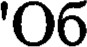 Федеральный закон от 15 декабря 2001 г. .N2 166-ФЗ ”О государственном пенсионном обеспечении в РоссийскойФедерации” ,Уголовно-процессуальный кодекс Российской Федерации;Федеральный закон от 14 марта 2002 г. .N2 30-ФЗ”06 органах судейского сообщества в Российской Федерации”;Федеральный закон от 12 июня 2002 г. N2 67-ФЗ ”06 основных гарантиях избирательных прав и права на участие в референдуме граждан Российской Федерации”;Федеральный закон от 10 января 2003 г. .N2 19-ФЗ”О выборах Президента Российской Федерации” ;Федеральный закон от 6 октября 2003 г. N2 131-ФЗ ”06 общих принципах организации местного самоуправления в Российской Федерации”,Федеральный закон от 27 июля 2004 г. N2 79-ФЗ”О государственной гражданской службе Российской Федерации” ;Федеральный закон от 28 декабря 2010 г. N2 403-ФЗ”О Следственном комитете Российской Федерации”;ЗФедеральный закон от 30 ноября 2011 г. N2 342-ФЗ ”О службе в органах внутренних дел Российской Федерации и внесении изменений в отдельные законодательные акты Российской Федерации”;Федеральный закон от 3 декабря 2012 г. .N2 229-ФЗ ”О порядке формирования Совета Федерации Федерального Собрания Российской Федерации”;Федеральный закон от 29 декабря 2012 г. .N2 275-ФЗ”О государственном оборонном заказе”;Федеральный закон от 22 февраля 2014 г. .N2 20-ФЗ”О выборах депутатов Государственной Думы Федерального Собрания Российской Федерации” ;Федеральный закон от 23 мая 2016 г. N2 141-ФЗ ”О службе в федеральной противопожарной службе Государственной противопожарной службы и внесении изменений в отдельные законодательные акты Российской Федерации”;Федеральный закон от 3 июля 2016 г. .N2 226-ФЗ ”О войсках национальной гвардии Российской Федерации” ;Федеральный закон от 19 июля 2018 г. .N2 197-ФЗ ”О службе в уголовно-исполнительной системе Российской Федерации и о внесении изменений в Закон Российской Федерации ”06 учреждениях и органах, исполняющих уголовные наказания в виде лишения свободы”.2. Принятие закона Российской Федерации о поправке к Конституции Российской Федерации ”О совершенствовании регулирования отдельных вопросов организации публичной власти” потребует принятия федерального закона ”О Государственном Совете Российской Федерации” .ПРЕЗИДЕНТПредседателю Государственной ДумыРОССИЙСКОЙ ФЕДЕРАЦИИФедерального СобранияПриложения: 1 .Проект закона Российской Федерации о поправке к Конституции Российской Федерации на,2ј л.2.Распоряжение Президента Российской Федерации о назначении официальных представителей на 1 л.3.Пояснительная записка к проекту закона Российской Федерации О поправке к Конституции Российской Федерации на З л.4.Перечень актов федерального законодательства, подлежащих признанию утратившими силу, приостановлению, изменению или принятию в связи с принятием закона Российской Федерации о поправке к Конституции Российской Федерации, на 3 л.